Государственное бюджетное общеобразовательное учреждение Самарской области средняя общеобразовательная школа № 10 «Образовательный центр ЛИК» городского округа Отрадный Самарской области__________________________________________________________________наименование проекта«Организация деятельностиШКОЛЬНОГО СПОРТИВНОГО КЛУБА «ОЛИМП»как средства социализации обучающихся»БРЕДИХИНА  ЛЮБОВЬ  владимировна, учитель ФИЗИЧЕСКОЙ КУЛЬТУРЫг. Отрадный2021Содержание проекта1.  Пояснительная записка…………………………………………………32.  Системный анализ ситуации и существующие проблемы…………...43.  Актуальность проекта…………………………………………………..64.  Цель и задачи проекта…………………………………………………..95.  Ожидаемые результаты…………………………………………………126.  Участники проекта……………………………………………………....157.  Сроки реализации проекта………………………………………………158.  Условия реализации проекта……………………………………………169.  Механизм реализации проекта………………………………………....1910. Критерии, индикаторы и показатели, инструменты измерения……..2211. Диагностика и мониторинг……………………………………………..2512. Достигнутые промежуточные результаты……………………………..2813. Библиографический список……………………………………………..3214. Приложения:      1.   Методика  Л.В. Байбородовой.XVII региональная Ярмаркасоциально-педагогических инноваций.«Организация деятельностиШКОЛЬНОГО СПОРТИВНОГО КЛУБА «ОЛИМП»как средства социализации обучающихся»БРЕДИХИНА  ЛЮБОВЬ  владимировна, учитель ФИЗИЧЕСКОЙ КУЛЬТУРЫг. Отрадный2021Актуальность проекта           С первых дней пребывания в школе у обучающихся формируется отношение к школе, образованию в целом, педагогам и сверстникам, вырабатываются основы их социального, гражданского поведения, характер их трудовой, общественной, творческой деятельности. В данном педагогическом проекте учтены  принципиально новые условия жизнедеятельности современного ребенка.                         Одним из направлений развития государства и объединения  многонационального общества является патриотическое воспитание подрастающего поколения. Это  направление в системе образования   способствует формированию у подрастающего поколения патриотического сознания, готовности к выполнению гражданского долга, важнейших конституционных обязанностей по защите интересов Родины.  Успешный человек – это, в первую очередь, здоровый человек, а здоровье немыслимо без чистого воздуха, воды, экологически безопасных   продуктов питания, систематических занятий физической культурой и спортом.В соответствии с требованиями ФГОС система воспитания предлагает сравнительно новые формы работы с обучающимися. Например, активное участие в работе спортивных клубов, акции по благоустройству спортивных сооружений, туристические походы, дистанционные предметные  конкурсы, олимпиады, викторины,  участие в научно-практических конференциях, спортивных соревнованиях, фестивалях, совместных с родителями коллективных творческих делах, проектах,  создание  презентаций, образовательных видео-фильмов и т д. Мной   были выявлены следующие противоречия, которые  позволили сформулировать актуальность   проблемы   в осуществлении физического    воспитания    обучающихся  и образовательных    ресурсов:между возросшими требованиями к уровню  физической  подготовленности обучающихся   и   использованием непродуктивных  образовательных методик и технологий для их реализации; между потребностью  в знаниях о  здоровом образе жизни детей, культуре здоровья,    и невозможностью педагогического коллектива в традиционных условиях удовлетворить эту потребность.Постановка проблемы      Современный период в российской истории и образовании - время смены ценностных ориентиров, когда нарушается духовное единство общества, меняются жизненные приоритеты молодежи, происходит разрушение ценностей старшего поколения, а также деформация традиционных для страны моральных норм и нравственных установок. Такие изменения в масштабе государства привели к утрате в среде молодого поколения не только моральных ориентиров, но и негативно сказалось  на развитии всего общества.                                                                                                                      На первое место в нашем обществе вышла  идеология потребления, когда культ денег и уровней культуры расходятся. Рост потребностей сопровождается утратой таких ценностей, как добро, справедливость, патриотизм, гражданственность. Особую актуальность приобретают вопросы гражданской идентичности и ценностных ориентиров личности. В  последние годы   наблюдаются также и некоторые положительные тенденции. К их числу следует отнести повышение внимания со стороны государственных  лидеров, представителей интеллигенции к проблемам повышения национального единства России, состояния ее духовной культуры и воспитания молодого поколения.          В большинстве субъектов Российской Федерации, в том числе в Самарской области,  образованы и работают региональные координационные советы и центры гражданско-патриотического воспитания.Приняты и реализуются долгосрочные ведомственные и региональные программы, нормативные правовые акты, а также созданы условия для организационного, информационного, научного и методического обеспечения  социализации обучающихся. Так,  в Самарской  области принята  «Концепция патриотического воспитания граждан Самарской области».Ведущая  педагогическая  идея проекта  заключатся в   воспитании  средствами органа ученического самоуправления ШКОЛЬНОГО СПОРТИВНОГО КЛУБА «ОЛИМП» граждан   России,  для которых    базовые национальные ценности (здоровье, патриотизм,  семья, труд и творчество, наука, природа)  являются   ценностными   основой мышления, образа жизни и гражданской позиции. Инструментом решения задач государственно-образовательной политики в сфере гражданско-патриотического  воспитания  выступает  Федеральный  государственный  образовательный  стандарт,   методологическую   основу   которого   представляет «Концепция   духовно-нравственного   развития  и воспитания  личности гражданина России», отражающая   нравственно-ценностные   ориентиры   и механизмы формирования патриота - гражданина России. В нем особо подчеркивается важность воспитательных акцентов: «создание условий для развития здоровой, духовно-нравственной,  творческой, активно и заинтересованно познающей мир личности, социально активной, уважающей закон и правопорядок, соизмеряющей свои поступки с нравственными ценностями, осознающей свои обязанности перед семьёй, обществом, Отечеством».Анализ проблем воспитания в обществе в целом и в школе, в  которой  я являюсь руководителем ШКОЛЬНОГО СПОРТИВНОГО КЛУБА «ОЛИМП», явился причиной  разработки  воспитательного  проекта  «Организация деятельности  ШКОЛЬНОГО СПОРТИВНОГО КЛУБА «ОЛИМП» как средства социализации обучающихся (ШСК) ».          Целью проекта  является содействие школе и семье в укреплении здоровья и всестороннего развития обучающихся, их подготовки к труду и защите Родины через деятельность ШКОЛЬНОГО СПОРТИВНОГО КЛУБА «ОЛИМП» (ШСК) с обучающимися, родителями, педагогическим коллективом, социальными партнёрами.  Перед собой  поставила следующие задачи:1. Способствовать созданию  благоприятных условий для выработки и проявления детьми высокой гражданской и нравственной позиции, инициативности.2. Формирование у воспитанников и их родителей интереса к совместной  досуговой деятельности   путем вовлечение в занятия физической культурой. 3. Формирование позитивных базовых национальных ценностей через взаимодействие с социальными субъектами  в открытой общественной среде.4. Создание  коллектива единомышленников (обучающиеся, председатель ШКОЛЬНОГО СПОРТИВНОГО КЛУБА «ОЛИМП», Совет ШКОЛЬНОГО СПОРТИВНОГО КЛУБА «ОЛИМП», семья,).5. Воспитание  у обучающихся  бережного отношения к своему здоровью, мотивации на здоровый образ жизни.                                                                                                      6. Развитие  инициативы и творчества школьников через организацию социально значимой деятельности .                                                                                               7. Формирование  потребности  проводить информационно – просветительскую работу по пропаганде здорового образа жизни среди обучающихся.8. Способствовать привлечению обучающихся к систематическим занятиям в  спортивных секциях при школе, в дополнительных образовательных учреждениях.                                                                                                                                                                                                                                              Ожидаемые результаты изменения качества воспитательного процесса      Проект  предусматривает приобщение обучающихся к физической культуре и спорту, базовым национальным ценностям российского общества, общечеловеческим ценностям благодаря сотрудничеству с социальными партнёрами в контексте формирования   гражданской идентичности и обеспечивает:1.	Формирование у обучающихся  активной деятельностной позиции;2.	Возрождение   традиций здорового образа жизни в семейном воспитании;3.	Развитие сотрудничества с социальными партнёрами и социальными агентами;4.  Осознание принятия  социальных ролей, соответствующих подростковому возрасту:  лидер, ведомый, партнёр, инициатор, референтный в определённых вопросах, руководитель, организатор, помощник, собеседник, слушатель;5.	Формирование у обучающихся устойчивой мотивации к выполнению правил личной и общественной гигиены и санитарии; рациональной организации режима дня, питания; занятиям физической культурой,  спортом, туризмом; 6.  Приобретение опыта взаимодействия, совместной деятельности и общения со сверстниками, старшими и младшими, взрослыми, с реальным социальным окружением в процессе решения личностных и общественно значимых проблем;7.  Осознание единства и взаимовлияния различных видов здоровья человека: физического, физиологического, психического, социального,  репродуктивной    зависимости  от здорового и безопасного образа жизни человека;8. Приобретение интереса к подвижным, спортивным играм, занятиям в спортивных секциях,  участию в спортивных соревнованиях, туристических походах,  военизированных играх;9. Достижение  обучающимися  личностных   результатов:• обучающиеся освоят ценности здоровья своего народа, народов России как одно из направлений общероссийской гражданской идентичности;• у обучающихся сформируются представления о факторах негативно влияющих на здоровье человека; способах их компенсации, избегания, преодоления.Принципы проекта принцип единства образовательной и воспитательной среды – развитие основных потребностей ребенка в поддержании его здоровья и жизнеспособности.принцип проблемности должен будить любознательность ученика, желание самостоятельно дойти до истины, обогатить себя новыми знаниями;принцип социальной активности, который создает обучающимся условия для самостоятельного выбора и принятия решений, формирует способность противостоять внешнему давлению и отстаивать свое мнение, свою жизненную позицию;принцип взаимодействия личности и коллектива, предусматривающий равноправные отношения в  коллективе, право ребенка на собственное мнение и аргументацию своих поступков и действий.Содержательные линии проекта Образовательная – содержит объём знаний, закономерностей, характеризующих здоровый образ жизни и,  в частности, физическую культуру и спорт.Ценностная – предполагает ориентацию на ценности здорового образа жизни, на их  изучение, сохранение.Творческая – предусматривает развитие спортивных достижений, творческих способностей обучающихся, исследовательских умений.Участники проектаОбучающиеся ГБОУ СОШ № 10 «ОЦ ЛИК» г. о. Отрадный 1 – 11 классов,  родители  (законные представители) обучающихся 1-11 классов, педагоги,социальные партнеры:  ЦДОД, музей, клуб «Юность», «Досуговый центр», МБУ «Дом молодежных организаций»,  СП ДОД гимназия «ОЦ «Гармония», МАУ СОК, МУЧ "СК "Шанс", МУЧ "Нефтяник".Сроки реализации проекта:  2017-2022 г.гСредства реализации проекта    Формы активных воспитательных  мероприятий:Деловые игры, конкурсы, викторины;Исследовательская деятельность; коллективные творческие дела;Экскурсии, поездки, походы;Спортивные соревнования, военно-спортивные игры;Трудовые дела: акции, тренинги общения.Условия реализации проектаМеханизм реализации  проекта «Организация деятельности  ШКОЛЬНОГО СПОРТИВНОГО КЛУБА «ОЛИМП»  (ШСК) как средства социализации обучающихся»Модель взаимодействия с семьями обучающихсяОбразовательное пространство школы - эта та сфера, где  идёт формирование личностных качеств и творческих способностей обучающихся. Школьные годы ребёнка  должны быть привлекательными для родителей с точки зрения формирования интеллектуально-творческих способностей ребенка, включая потребность в ЗОЖ. Практическая задача, стоящая перед участниками педагогического проекта,  –организация сотрудничества семьи и школы   в формировании  ценностей подрастающего поколения и ЗОЖ; оказание психолого-педагогической поддержки семьям, выработка системы рекомендаций для родителей по воспитанию, развитию, обучению детей, включая физическое воспитание.Все начинается с дома, с семьи, и хорошо, если образ жизни семьи и школы совпадает. Поэтому  совместно с родителями мы формируем  у детей чувство гордости, ответственности перед своим сообществом, своим Отечеством.Совместная педагогическая деятельность семьи и школы:•	участие в коллективно-творческих делах;•	совместные проекты;•	привлечение родителей к подготовке и проведению праздников, мероприятий;•	организация и проведение семейных встреч, конкурсов и викторин;•	участие родителей в конкурсах, акциях, проводимых в школе.Просветительская работа с родителями (законными представителями)• лекции, семинары, консультации, курсы по различным вопросам роста и развития ребёнка, его здоровья, факторов, положительно и отрицательно влияющих на здоровье детей, и т. п.;• организацию совместной работы педагогов и родителей (законных представителей) по проведению спортивных соревнований, дней экологической культуры и здоровья, занятий по профилактике вредных привычек и т. п.Изучение и пропаганда лучших национальных и семейных традиций проходит также через совместные мероприятия детей и родителей. Познание  родного края и страны -  через организацию походов и экскурсий. Модель организации работы органов самоуправленияУченическое самоуправление в общеобразовательной  школе  включает  в себя распределение должностей с правами и обязанностями, развивает самоконтроль, мотивирует учеников  на активную жизненную позицию.        Высшим органом ученического самоуправления в школе является ученическое собрание, на которое собираются представители (легионеры) по два человека от 1-11 классов.   Ученическое собрание  собирается не реже одного раза  в четверть.   В период между собраниями высшим исполнительным органом ученического самоуправления  является  Совет физической культуры. В состав совета ШКОЛЬНОГО СПОРТИВНОГО КЛУБА «ОЛИМП»  (ШСК) входят:представители от каждого класса;командиры классов. Совет ШКОЛЬНОГО СПОРТИВНОГО КЛУБА «ОЛИМП»  (ШСК)созывается 1 раз в месяц :организует выполнение решений  собраний;отстаивает права и интересы обучающихся  школы;составляет и принимает план работы проекта «Организация деятельности  ШКОЛЬНОГО СПОРТИВНОГО КЛУБА «ОЛИМП»  (ШСК) как средства социализации обучающихся», вносит в него необходимые  изменения;утверждает награды и поощрения за участие в проекте;пропагандирует деятельность детской организации, здоровый образ жизни;координирует и контролирует деятельность классных ученических советов; контролирует работу проекта «Организация деятельности  ШКОЛЬНОГО СПОРТИВНОГО КЛУБА «ОЛИМП»  (ШСК) как средства социализации обучающихся» Председатель Совета ШКОЛЬНОГО СПОРТИВНОГО КЛУБА «ОЛИМП»  (ШСК)  избирается  членами Совета Физической культуры   сроком на 1 год и наделяется следующими полномочиями:руководит работой Совета ШКОЛЬНОГО СПОРТИВНОГО КЛУБА «ОЛИМП»  (ШСК);является представителем проекта «Организация деятельности  ШКОЛЬНОГО СПОРТИВНОГО КЛУБА «ОЛИМП»  (ШСК) как средства социализации обучающихся» является ведущим сборов и собраний.В отсутствие председателя его функции выполняет заместитель.В ШСК существует следующее распределение обязанностей:                       	Высшим  органом самоуправления является общее собрание Совета ШКОЛЬНОГО СПОРТИВНОГО КЛУБА «ОЛИМП»  (ШСК). Во главе ШСК стоит орган ученического самоуправления – Совет легионеров, который возглавляет председатель Совета ШКОЛЬНОГО СПОРТИВНОГО КЛУБА «ОЛИМП»  (ШСК).Службы Совета ШКОЛЬНОГО СПОРТИВНОГО КЛУБА «ОЛИМП»  (ШСК)Два раза в месяц  в ШСК проводится "Анализ и планирование"  работы.  Во время заседания  ребята отчитываются  о проделанной за 2 недели работе и планируют на будущее.Критерии   эффективности деятельности ШСКМониторинг представляет собой систему диагностических исследований, направленных на комплексную оценку результатов эффективности реализации проекта «Организация деятельности  ШКОЛЬНОГО СПОРТИВНОГО КЛУБА «ОЛИМП»  (ШСК)  как средства социализации обучающихся».В качестве основных показателей и объектов исследования эффективности реализации проекта  выступают:1. Особенности развития личностной, социальной,  здоровьесберегающей культуры обучающихся;2. Особенности детско-родительских отношений и степень включённости родителей (законных представителей) и социальных партнёров  в совместную с обучающимися деятельность.Принципы организации мониторинга    Основные принципы организации мониторинга эффективности реализации проекта:— принцип системности -  изучение планируемых результатов развития детей как  элементов общего процесса воспитания и социализации обучающихся;— принцип личностно-социально-деятельностного подхода ориентирует исследование эффективности реализации проекта на  процесс воспитания и социализации  детей в единстве основных социальных факторов их развития — социальной среды, воспитания, деятельности личности, её внутренней активности;— принцип объективности предполагает формализованность оценки (независимость исследования и интерпретации данных);— принцип признания безусловного уважения прав предполагает отказ от прямых негативных оценок и личностных характеристик  ребёнка.Методологический инструментарий Методологический инструментарий мониторинга предусматривает использование следующих методов:Тестирование (метод тестов) — исследовательский метод, позволяющий выявить степень соответствия планируемых и реально достигаемых результатов путём анализа результатов.Опрос — получение информации, заключённой в словесных сообщениях обучающихся. Для оценки эффективности реализации проекта используются следующие виды опроса:• анкетирование —  метод получения информации на основании ответов на  подготовленные вопросы анкеты;• беседа —  метод исследования, заключающийся в проведении тематически направленного диалога между исследователем и обучающимися с целью получения сведений.Психолого-педагогическое наблюдение — описательный психолого-педагогический метод исследования, заключающийся в  восприятии и фиксации особенностей  развития и воспитания. В рамках мониторинга предусматривается использование следующих видов наблюдения:• включённое наблюдение — наблюдатель находится в реальных деловых или неформальных отношениях с объектом, за которыми он наблюдает и которых он оценивает;• узкоспециальное наблюдение — направлено на фиксирование строго определённых параметров (психолого-педагогических явлений).психолого-педагогическое исследование. Критерии эффективности реализации проекта «Организация деятельности  ШКОЛЬНОГО СПОРТИВНОГО КЛУБА «ОЛИМП»  (ШСК)  как средства социализации обучающихся», отражающие изменения качества воспитательного процесса.Критериями эффективности реализации проекта является динамика  (положительная динамика,  устойчивость (стабильность) показателей достижений участников проекта и их социализации:Динамика развития личностной, социальной, трудовой (профессиональной) и здоровьесберегающей культуры  детей;Динамика успешности детей, принимающих участие в интеллектуальных и творческих конкурсах, олимпиадах, соревнованиях, фестивалях, конференциях,  занимающих призовые места различных уровней;Динамика успешности детей, вовлеченных  в  поисковой, научно – исследовательской, проектной  деятельности;Увеличение  числа  обучающихся, привлечённых к  реализации социальных проектов, акций,  к участию в органах ученического самоуправления, в волонтёрском движении;Динамика (характер изменения) социальной, психолого-педагогической и нравственной атмосферы внутри коллектива (ШСК).Динамика детско-родительских отношений и степени включённости родителей (законных представителей) в  совместную с детьми деятельность.На протяжении реализации проекта, использовались методики диагностики, представленные в таблице:Методика Л.В. Байбородовой позволила проследить изменение ведущих мотивов поведения и деятельности  и динамику (характер изменения) социальной и нравственной атмосферы внутри коллектива (ШСК). К окончанию реализации проекта у ШСК    ведущими  мотивами обучающихся стали  личностные и общественные.         Результат 1.                                                                                                                                               Выявление ведущих мотивов поведения и деятельности ШСК за 1 год работы  (по методике Л.В. Байбородовой)  показывает  первая диаграмма: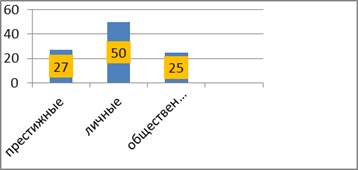  Результат 2.Выявление ведущих мотивов поведения и деятельности ШСК за 2  года работы  (по методике Л.В. Байбородовой)  показывает  вторая диаграмма: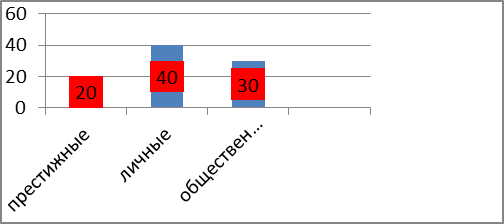 Результат 3.Выявление ведущих мотивов поведения и деятельности СФК за 4  года работы  (по методике Л.В. Байбородовой)  показывает  третья  диаграмма: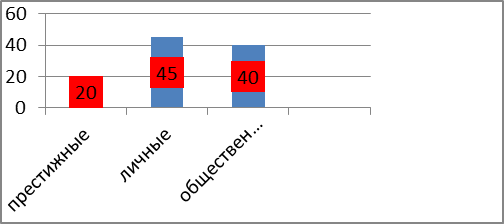      Это позволило моим  воспитанникам   самостоятельно действовать  в общественной жизни. Легионеры ШСК  принимали участие в  различных акциях, например, городской акции «Весенняя неделя добра».  К окончанию     4-го года  работы    уровень нравственной воспитанности обучающихся вырос.Результат 4.Активность участия в акциях гражданско-патриотической направленности ШСК за годы реализации проекта 1-4 годов работы в проекте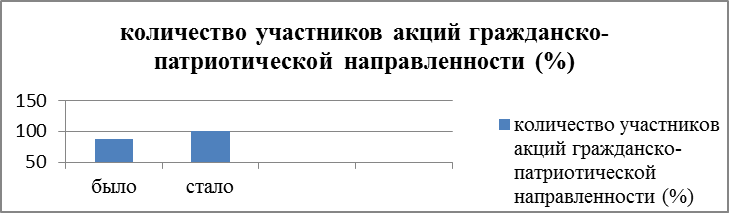 Подведение итогов:Мониторинг эффективности реализации проекта «Организация деятельности   ШКОЛЬНОГО СПОРТИВНОГО КЛУБА «ОЛИМП» (ШСК)  как средства социализации обучающихся»   позволяет говорить о том, что выстроенная мною система воспитательной работы отвечает целям и задачам патриотического и гражданского воспитания подрастающего поколения. Результаты диагностики свидетельствуют об оптимальном уровне сформированности  гражданских и  патриотических качеств личности каждого школьника,  и коллектива в целом,  активной деятельной позиции. (справки прилагаются)Руководитель проекта Бредихина Любовь  Владимировна – учитель физической культуры , высшая  категория, ГБОУ СОШ № 10 «ОЦ ЛИК» г.о.ОтрадныйСоциальные  партнеры ЦДОД, клуб «Юность», «Досуговый центр»,  Детская школа искусств, ДК «Россия»,  библиотека, ДМО,  учителя физкультуры, учителя начальных классов ГБОУ СОШ № 10 «ОЦ ЛИК», ГБОУ СОШ № 8, ГБОУ СОШ № 6, гимназия «Гармония». », СП ДОД гимназия « ОЦ « Гармония», МАУ СОК, МУЧ "СК "Шанс", МУЧ "Нефтяник".Материально-техническое обеспечениеСпортивный зал, мультимедийный кабинет,  мультимедийная установка, интерактивная доска, программа «Proklass».Научно-методическое обеспечение Волейбол / Под ред. А. В. Беляева, М.В.Савина. – М., 2000.Волейбол: поурочная учебная программа для ДЮСШ и СДЮШОР. – М., 1982Железняк Ю. Д.. К мастерству в волейболе. – М., 1978.Железняк Ю. Д.., Кунянский В. А. У истоков мастерства. - М., 1998.Железняк Ю.Д.  Юный волейболист. – М., 1988.Железняк Ю.Д., Ивойлов А. В. Волейбол. -М., 1991.Зимин Д.  Разноцветье. Программа воспитания учащихся 5-9 классов / Воспитательная работа в школе №9, 2009.Константинова О. П. Основные мероприятия программы «Школа здоровья» / Справочник классного руководителя, №5/сентябрь, 2007.Марков К. К. Руководство тренера по волейболу. – Иркутск, 1999.Марков К. К. Тренер – педагог и психолог. - Иркутск, 1999.Матвеев Л. П. Основы общей теории спорта и системы подготовки спортсменов в олимпийском спорте. - Киев, 1999.Настольная книга учителя физической культуры /Под ред. Л. Б. Кофмана. – М., 1998.Современная система спортивной подготовки/ Под ред. Ф. П. Суслова, В. Л. Сыча, Б. Н. Шустина. – М., 1995Спортивная медицина: справочное издание. – М., 1999.Спортивные игры / Под ред. Ю. Д. Железняка, Ю. М. Портнова.  - М., 2000.Филин В. П. Теория и методика юношеского спорта. – М., 1987.Информационное обеспечение school10_otr@samara.edu.ru ( школьный сайт)Социальная сеть работников образования nsportal.ru "http://nsportal.ru/bredikhina" >multiurok.ru›vidurok/blog/modiel-vospitatiel…Школьная газета «Десяточка».Городская газета «Вестник Отрадного».Городская газета «Рабочая  трибуна».МероприятияВзаимодействие участников Взаимодействие участников Использование ИКТИспользование ИКТПрогнозируемые результаты Прогнозируемые результаты Прогнозируемые результаты Просветительское направлениеПросветительское направлениеПросветительское направлениеПросветительское направлениеПросветительское направлениеПросветительское направлениеПросветительское направлениеПросветительское направлениеСоздание  структуры ученического самоуправления.Классные руководители, руководитель проекта, ШСККлассные руководители, руководитель проекта, ШСКиспользуют различные приёмы поиска информации в Интернетеиспользуют различные приёмы поиска информации в Интернетеиспользуют различные приёмы поиска информации в ИнтернетеСознательное понимание своей принадлежности к социальным общностям (ШСК), определение своего места и роли.Сознательное понимание своей принадлежности к социальным общностям (ШСК), определение своего места и роли.Разработка системы занятий и маршрута для участников.Классные руководители, руководитель проекта, ШСККлассные руководители, руководитель проекта, ШСКиспользуют различные приёмы поиска информации в Интернетеиспользуют различные приёмы поиска информации в Интернетеиспользуют различные приёмы поиска информации в ИнтернетеПервоначальные навыки практической деятельности в составе социокультурных групп общественной направленности.Первоначальные навыки практической деятельности в составе социокультурных групп общественной направленности.Обсуждение цели и задач проектаАдминистрация, классные руководители, руководитель проекта, ШСКАдминистрация, классные руководители, руководитель проекта, ШСКиспользуют возможности электронной почты для информационного обменаиспользуют возможности электронной почты для информационного обменаиспользуют возможности электронной почты для информационного обменаУмение вести дискуссию, диалог и достигать взаимопонимания.Умение вести дискуссию, диалог и достигать взаимопонимания.Сбор  и анализ информации.Классные руководители, руководитель проекта, участники проекта, родители, ШСККлассные руководители, руководитель проекта, участники проекта, родители, ШСКстроят запросы для поиска информации и анализируют результаты поискастроят запросы для поиска информации и анализируют результаты поискастроят запросы для поиска информации и анализируют результаты поискаУмение дифференцировать информацию,поступающую из социальной среды.Умение дифференцировать информацию,поступающую из социальной среды.Теоретическое  осмысление проблемы.Классные руководители, руководитель проекта участники проекта, ШСККлассные руководители, руководитель проекта участники проекта, ШСКстроят запросы для поиска информации и анализируют результаты поискастроят запросы для поиска информации и анализируют результаты поискастроят запросы для поиска информации и анализируют результаты поискаОсознание мотивов своей социальной деятельности.Осознание мотивов своей социальной деятельности.КТД Разработка   сценариев мероприятий, проектов добрых дел.Классные руководители, руководитель проекта, участники проекта, библиотекарь, ШСККлассные руководители, руководитель проекта, участники проекта, библиотекарь, ШСКосуществляют редактирование и структурирование текста средствами текстового редактораосуществляют редактирование и структурирование текста средствами текстового редактораосуществляют редактирование и структурирование текста средствами текстового редактораАктивное участие в изменении школьной среды и в изменении доступных сфер жизни окружающего социума.Активное участие в изменении школьной среды и в изменении доступных сфер жизни окружающего социума.Создание  необходимых условий для реализации проекта.Классные руководители, руководитель проекта, участники проекта, ШСККлассные руководители, руководитель проекта, участники проекта, ШСКосуществляют редактирование и структурирование текста средствами текстового редактораосуществляют редактирование и структурирование текста средствами текстового редактораосуществляют редактирование и структурирование текста средствами текстового редактораУмение моделировать  социальные отношения,  прогнозировать развитие социальной ситуации в школьном коллективе.Умение моделировать  социальные отношения,  прогнозировать развитие социальной ситуации в школьном коллективе.Реализация авторской программы «Волейбол». Классные руководители, руководитель проекта, ШСККлассные руководители, руководитель проекта, ШСКосуществляют образовательное взаимодействие в информационном пространствеосуществляют образовательное взаимодействие в информационном пространствеосуществляют образовательное взаимодействие в информационном пространствеУмение рационально организовать физическую деятельность.Умение рационально организовать физическую деятельность.КТД  Участие в городской акции «Помоги ближнему своему».Классные руководители всех классов,  участники проекта, ШСККлассные руководители всех классов,  участники проекта, ШСКУважительное отношение к людям с ограниченными возможностями.Уважительное отношение к людям с ограниченными возможностями.Реализация проекта «Подари радость детям».Классные руководители,  участники  проекта, родители, социальные партнеры, ШСККлассные руководители,  участники  проекта, родители, социальные партнеры, ШСКДоброжелательное отношение к младшимДоброжелательное отношение к младшимУчастие в городской акции «Новое поколение выбирает здоровье»Классные руководители,  участники   проекта, родители, ШСККлассные руководители,  участники   проекта, родители, ШСКЦенностное отношение к жизни, здоровью близких.Ценностное отношение к жизни, здоровью близких.КТД   Реализация проекта «Весенняя неделя добра» Классные руководители,   участники  проекта, родители, ШСККлассные руководители,   участники  проекта, родители, ШСКЗнание взаимозависимости природных и социальных явлений.Знание взаимозависимости природных и социальных явлений.Участие в интеллектуальных  играх и викторинах. Участники   проекта, ШСК Участники   проекта, ШСК Умение владеть апробированными инновациями под руководством педагогов.Умение владеть апробированными инновациями под руководством педагогов.Участие  в окружной конференции  « В мире природы».Участники   проекта, ШСКУчастники   проекта, ШСКиспользуют различные приёмы поиска информации в Интернетеиспользуют различные приёмы поиска информации в Интернетеиспользуют различные приёмы поиска информации в ИнтернетеУмение планировать и выполнять учебное исследование и учебный проект.Умение планировать и выполнять учебное исследование и учебный проект.КТД  Участие в профилактическом мероприятии «Безопасный путь в школу». Классные руководители, частники  проекта, родители, социальные партнеры, ШСК Классные руководители, частники  проекта, родители, социальные партнеры, ШСКПонимание высокой ценности человеческой жизни, профилактики нарушений общественного порядка.Понимание высокой ценности человеческой жизни, профилактики нарушений общественного порядка.КТД  Участие  в добровольческой акции «Отрадный – чистый город». Классные руководители, участники  проекта, родители, социальные партнеры, ШСК Классные руководители, участники  проекта, родители, социальные партнеры, ШСКиспользуют возможности электронной почты для информационного обменаиспользуют возможности электронной почты для информационного обменаиспользуют возможности электронной почты для информационного обменаОпыт самооценки личного вклада в экологическую безопасность.Опыт самооценки личного вклада в экологическую безопасность.Участие во Всероссийских и международных  олимпиадах по физической культуре.Участники   проекта, ШСКУчастники   проекта, ШСКиспользуют различные приёмы поиска информации в Интернетеиспользуют различные приёмы поиска информации в Интернетеиспользуют различные приёмы поиска информации в ИнтернетеОсознание важности непрерывного образования и самообразования в течении всей жизни.Осознание важности непрерывного образования и самообразования в течении всей жизни.Участие в Региональной конференции школьников «Юный исследователь», «В мире природы».Участники   проекта, ШСКУчастники   проекта, ШСКосуществляют редактирование и структурирование текста средствами текстового редактораосуществляют редактирование и структурирование текста средствами текстового редактораосуществляют редактирование и структурирование текста средствами текстового редактораРаспознавание и постановка вопросов, ответы на которые могут быть получены путём научного исследования.Распознавание и постановка вопросов, ответы на которые могут быть получены путём научного исследования.КТД  Участие в городской добровольческой акции  «Весенняя неделя добра».Классные руководители, участники  проекта, родители, социальные партнеры, ШСККлассные руководители, участники  проекта, родители, социальные партнеры, ШСКПонимание смысла гуманных отношений к окружающим.Понимание смысла гуманных отношений к окружающим.Диагностическое направлениеДиагностическое направлениеДиагностическое направлениеДиагностическое направлениеДиагностическое направлениеДиагностическое направлениеДиагностическое направлениеДиагностическое направлениеДиагностика  сформированности мотивации обучающихся к участию в общественно полезной деятельности психолога  школы  (методика Л.В. Байбородовой)Диагностика  сформированности мотивации обучающихся к участию в общественно полезной деятельности психолога  школы  (методика Л.В. Байбородовой) Участники  проекта, ШСК Участники  проекта, ШСКиспользуют различные приёмы поиска информации в Интернетеиспользуют различные приёмы поиска информации в ИнтернетеОзнакомление с исследовательским методом, позволяющим получить информацию из словесных сообщений обучающихся.Ознакомление с исследовательским методом, позволяющим получить информацию из словесных сообщений обучающихся.Диагностика и тестирование физической подготовленности.Диагностика и тестирование физической подготовленности.Участники   проекта, ШСКУчастники   проекта, ШСКиспользуют различные приёмы поиска информации в Интернетеиспользуют различные приёмы поиска информации в ИнтернетеАпробирование исследовательского метода, позволяющим получить информацию путём анализа результатов и способов выполнения специальных заданий.Апробирование исследовательского метода, позволяющим получить информацию путём анализа результатов и способов выполнения специальных заданий.Диагностика и тестирование знаний по физической культуре Диагностика и тестирование знаний по физической культуре Участники   проекта, ШСКУчастники   проекта, ШСКиспользуют различные приёмы поиска информации в Интернетеиспользуют различные приёмы поиска информации в ИнтернетеАпробирование исследовательского метода, позволяющим получить информацию путём анализа результатов и способов выполнения специальных заданий.Апробирование исследовательского метода, позволяющим получить информацию путём анализа результатов и способов выполнения специальных заданий.Медицинское направлениеМедицинское направлениеМедицинское направлениеМедицинское направлениеМедицинское направлениеМедицинское направлениеМедицинское направлениеМедицинское направлениеКонкурс стихов  «Как быть здоровым».Конкурс стихов  «Как быть здоровым».Участники  проекта, ШСКУчастники  проекта, ШСКиспользуют различные приёмы поиска информации в Интернетеиспользуют различные приёмы поиска информации в ИнтернетеОпыт реализации в различных видах творческой деятельности.Опыт реализации в различных видах творческой деятельности.Беседа  с мед. работником «Болезни грязных рук».Беседа  с мед. работником «Болезни грязных рук».Участники  проекта, ШСКУчастники  проекта, ШСКиспользуют различные приёмы поиска информации в Интернетеиспользуют различные приёмы поиска информации в ИнтернетеФормирование личного опыта здоровьесберегающей деятельности.Формирование личного опыта здоровьесберегающей деятельности.«Профилактика острых кишечных заболеваний» (беседа)«Профилактика острых кишечных заболеваний» (беседа)Участники  проекта, ШСКУчастники  проекта, ШСКиспользуют различные приёмы поиска информации в Интернетеиспользуют различные приёмы поиска информации в ИнтернетеЗнание  и выполнение санитарно-гигиенических правил.Знание  и выполнение санитарно-гигиенических правил.«Алкоголь и дети» (беседа)«Алкоголь и дети» (беседа)Участники  проекта, ШСК Участники  проекта, ШСК используют различные приёмы поиска информации в Интернетеиспользуют различные приёмы поиска информации в ИнтернетеВосприятие резко негативного отношения к употреблению алкогольных напитков.Восприятие резко негативного отношения к употреблению алкогольных напитков.Беседа  с мед. работником «Что надо съесть, если хочешь быть сильнее»Беседа  с мед. работником «Что надо съесть, если хочешь быть сильнее»Участники  проекта, ШСК Участники  проекта, ШСК используют различные приёмы поиска информации в Интернетеиспользуют различные приёмы поиска информации в ИнтернетеАдекватно использовать знания о позитивных факторах, влияющих на здоровьеАдекватно использовать знания о позитивных факторах, влияющих на здоровьеБеседа  с мед. работником «Влияние курения на здоровье человека» (презентация).Беседа  с мед. работником «Влияние курения на здоровье человека» (презентация).Участники  проекта, ШСКУчастники  проекта, ШСКсоздают презентации на основе цифровых фотографийсоздают презентации на основе цифровых фотографийВосприятие резко негативного отношения к курению.Восприятие резко негативного отношения к курению.Викторина  «Аптека под ногами».Викторина  «Аптека под ногами».Участники  проекта, ШСКУчастники  проекта, ШСКсоздают презентации на основе цифровых фотографийсоздают презентации на основе цифровых фотографийПроявление интереса к прогулкам на природе.Проявление интереса к прогулкам на природе.«Береги зрение»-семинар о расслабляющей  гимнастике для глаз.«Береги зрение»-семинар о расслабляющей  гимнастике для глаз.Участники  проекта, ШСК Участники  проекта, ШСК используют различные приёмы поиска информации в Интернетеиспользуют различные приёмы поиска информации в ИнтернетеФормирование опыта заботы о личном здоровье и здоровье окружающих.Формирование опыта заботы о личном здоровье и здоровье окружающих.Здоровое питаниеЗдоровое питаниеЗдоровое питаниеЗдоровое питаниеЗдоровое питаниеЗдоровое питаниеЗдоровое питаниеЗдоровое питаниеКлассный  час с  презентацией «Влияние газированных напитков, жевательных резинок на здоровье детей».Классный  час с  презентацией «Влияние газированных напитков, жевательных резинок на здоровье детей».Участники  проекта, ШСК Участники  проекта, ШСК создают презентации на основе цифровых фотографийсоздают презентации на основе цифровых фотографийУмение противостоять негативным факторам, способствующим ухудшению здоровья.Умение противостоять негативным факторам, способствующим ухудшению здоровья.Классный  час с использованием презентации «Режим дня и режим питания школьника»Классный  час с использованием презентации «Режим дня и режим питания школьника»Участники  проекта, ШСКУчастники  проекта, ШСКвыбирают технические средства ИКТ для фиксации изображений и звуковвыбирают технические средства ИКТ для фиксации изображений и звуковУмение соблюдать здоровьесберегающий режим дня, оптимально сочетать труд и отдых.Умение соблюдать здоровьесберегающий режим дня, оптимально сочетать труд и отдых.Классный  час  «Витамины – наши друзья».Классный  час  «Витамины – наши друзья».Участники  проекта, ШСКУчастники  проекта, ШСКвыбирают технические средства ИКТ для фиксации изображений и звуковвыбирают технические средства ИКТ для фиксации изображений и звуковФормирование опыта заботы о личном здоровье.Формирование опыта заботы о личном здоровье.КТД Выставка поделок  «Секреты здорового питания».КТД Выставка поделок  «Секреты здорового питания».Участники  проекта, ШСК, родителиУчастники  проекта, ШСК, родителивыбирают технические средства ИКТ для фиксации изображений и звуковвыбирают технические средства ИКТ для фиксации изображений и звуковНавыки трудового сотрудничества со сверстниками, младшим и взрослыми.Навыки трудового сотрудничества со сверстниками, младшим и взрослыми.Участие в конференции «Правильное питание – залог здоровья и успешного обучения ребенка».Участие в конференции «Правильное питание – залог здоровья и успешного обучения ребенка».Участники  проекта, ШСК Участники  проекта, ШСК осуществляют образовательное взаимодействие в информационном пространствеосуществляют образовательное взаимодействие в информационном пространствеУмение работать со сверстниками в учебно-исследовательских группах.Умение работать со сверстниками в учебно-исследовательских группах.« Мой выбор – здоровый образ жизни» (слайд. презент.)« Мой выбор – здоровый образ жизни» (слайд. презент.)Участники  проекта, ШСК,  классные руководители Участники  проекта, ШСК,  классные руководители создают презентации на основе цифровых фотографийсоздают презентации на основе цифровых фотографийУмение ясно, логично и точно излагать свою точку зрения адекватную обсуждаемой проблеме.Умение ясно, логично и точно излагать свою точку зрения адекватную обсуждаемой проблеме.Трудовое направлениеТрудовое направлениеТрудовое направлениеТрудовое направлениеТрудовое направлениеТрудовое направлениеТрудовое направлениеТрудовое направлениеКТД Высаживание  елочек на аллее «Первоклассников».КТД Высаживание  елочек на аллее «Первоклассников».Классные руководители, участники  проекта, родители, ШСККлассные руководители, участники  проекта, родители, ШСКЦенностное отношение к качеству окружающей среды.Ценностное отношение к качеству окружающей среды.КТД Участие  в проекте по восстановлению дворовой хоккейной площадки.КТД Участие  в проекте по восстановлению дворовой хоккейной площадки.Классные руководители, участники  проекта, родители,  ШСККлассные руководители, участники  проекта, родители,  ШСКНачальный опыт участия в общественно значимых делах.Начальный опыт участия в общественно значимых делах.Создание  творческой лаборатории «Айболит за книжкой» (организовали ремонт книг в классе и библиотеке).Создание  творческой лаборатории «Айболит за книжкой» (организовали ремонт книг в классе и библиотеке).Участники   проекта, ШСКУчастники   проекта, ШСКУмение осуществлять коллективную работу.Умение осуществлять коллективную работу.Участие в конкурсе «Самая яркая клумба».Участие в конкурсе «Самая яркая клумба».Классные руководители, участники  проекта, родители, ШСККлассные руководители, участники  проекта, родители, ШСКСпособность видеть и ценить прекрасное в природе, преумножая всё это своим трудом.Способность видеть и ценить прекрасное в природе, преумножая всё это своим трудом.Мастер-класс «Вторая жизнь фантиков»Мастер-класс «Вторая жизнь фантиков»Классные руководители, участники  проекта, родители, ШСККлассные руководители, участники  проекта, родители, ШСКосуществляют редактирование и структурированиетекста средствами текстового редактораосуществляют редактирование и структурированиетекста средствами текстового редактораОзнакомление с новой технологией - оригами сюрикен.Ознакомление с новой технологией - оригами сюрикен.Мастер – класс выращивание рассады цветов.Мастер – класс выращивание рассады цветов.Классные руководители, участники  проекта, родители, ШСККлассные руководители, участники  проекта, родители, ШСКОзнакомление с  выращиванием рассады цветов.Ознакомление с  выращиванием рассады цветов.Спортивно-оздоровительное направлениеСпортивно-оздоровительное направлениеСпортивно-оздоровительное направлениеСпортивно-оздоровительное направлениеСпортивно-оздоровительное направлениеСпортивно-оздоровительное направлениеСпортивно-оздоровительное направлениеСпортивно-оздоровительное направлениеКТД  «День здоровья». (Игровая программа на свежем воздухе).  КТД  «День здоровья». (Игровая программа на свежем воздухе).  Классные руководители, участники  проекта, родители, учителя физкультуры, ШСК Классные руководители, участники  проекта, родители, учителя физкультуры, ШСК используют программы звукозаписи и микрофониспользуют программы звукозаписи и микрофониспользуют программы звукозаписи и микрофонНачальный опыт участия в пропаганде экологически целесообразного поведения, здорового образа жизни.КТД Семейный праздник «Здоровому всё здорово».КТД Семейный праздник «Здоровому всё здорово».Классные руководители, участники  проекта, родители, ШСККлассные руководители, участники  проекта, родители, ШСКиспользуют программы звукозаписи и микрофониспользуют программы звукозаписи и микрофониспользуют программы звукозаписи и микрофонФормирование опыта участия в общественно значимых делах с заботой о личном здоровье.«Я катаюсь хорошо! Ну а кто же лучше?»«Я катаюсь хорошо! Ну а кто же лучше?»Классные руководители, участники  проекта, родители, ШСККлассные руководители, участники  проекта, родители, ШСКиспользуют программы звукозаписи и микрофониспользуют программы звукозаписи и микрофониспользуют программы звукозаписи и микрофонФормирование личного опыта здоровьесберегающей деятельности.КТД Конкурс  по ПДД  «Я, дорога, правила, семья»КТД Конкурс  по ПДД  «Я, дорога, правила, семья»Классные руководители, участники  проекта, родители, социальные партнеры, ШСККлассные руководители, участники  проекта, родители, социальные партнеры, ШСКиспользуют программы звукозаписи и микрофониспользуют программы звукозаписи и микрофониспользуют программы звукозаписи и микрофонЦенностное отношение к жизни , здоровью родителей, членов семьи, педагогов, сверстников.Проведение соревнований по баскетболуПроведение соревнований по баскетболуШСК, участники  проектаШСК, участники  проектаПервоначальные навыки практической физкультурной организационной деятельности в составе социокультурной группы-судейской коллегииПроведение соревнований  волейболуПроведение соревнований  волейболуШСК, участники  проектаШСК, участники  проектаПервоначальные навыки практической физкультурной организационной деятельности в составе социокультурной группы-судейской коллегииВеселые старты «С НОВЫМ ГОДОМ!»Веселые старты «С НОВЫМ ГОДОМ!»ШСК, участники  проекта, учителя 1 классов.ШСК, участники  проекта, учителя 1 классов.используют программы звукозаписи и микрофониспользуют программы звукозаписи и микрофониспользуют программы звукозаписи и микрофонПервоначальные навыки практической физкультурной организационной деятельности в составе социокультурной группы-судейской коллегииКТД  Веселые старты «Зимние забавы»КТД  Веселые старты «Зимние забавы»ШСК, участники  проектаШСК, участники  проектаПервоначальные навыки практической физкультурной организационной деятельности в составе социокультурной группы-судейской коллегии«А ну-ка, парни!»«А ну-ка, парни!»Классные руководители, участники  проекта, социальные партнеры ШСККлассные руководители, участники  проекта, социальные партнеры ШСКиспользуют звуковые и музыкальные редакторыиспользуют звуковые и музыкальные редакторыиспользуют звуковые и музыкальные редакторыПервоначальные навыки практической физкультурной организационной деятельности в составе социокультурной группы-судейской коллегии«А ну-ка, девушки!»«А ну-ка, девушки!»Классные руководители участники  проекта, социальные партнеры ШСККлассные руководители участники  проекта, социальные партнеры ШСКиспользуют программы звукозаписи и микрофониспользуют программы звукозаписи и микрофониспользуют программы звукозаписи и микрофонПервоначальные навыки практической физкультурной организационной деятельности в составе социокультурной группы-судейской коллегииКТД  «Мы - спортивная семья»КТД  «Мы - спортивная семья»Классные руководители 3 классов,  социальные партнеры, ШСК, участники  проектаКлассные руководители 3 классов,  социальные партнеры, ШСК, участники  проектаосуществляют образовательное взаимодействие в информационном пространствеосуществляют образовательное взаимодействие в информационном пространствеосуществляют образовательное взаимодействие в информационном пространствеПервоначальные навыки практической физкультурной организационной деятельности в составе социокультурной группы-судейской коллегииСоревнования по футболуСоревнования по футболуШСК, участники  проектаШСК, участники  проектаосуществляют образовательное взаимодействие в информационном пространствеосуществляют образовательное взаимодействие в информационном пространствеосуществляют образовательное взаимодействие в информационном пространствеПервоначальные навыки практической физкультурной организационной деятельности в составе социокультурной группы-судейской коллегииКТД  Выездной спортивный праздник «Ключёвская гора-самая гора в мире!»КТД  Выездной спортивный праздник «Ключёвская гора-самая гора в мире!»Классные руководители, участники  проекта, социальные партнеры, ШСК, родителиКлассные руководители, участники  проекта, социальные партнеры, ШСК, родителиПервоначальные навыки практической физкультурной организационной деятельности в составе социокультурной группы-судейской коллегииДиагностическое направлениеДиагностическое направлениеДиагностическое направлениеДиагностическое направлениеДиагностическое направлениеДиагностическое направлениеДиагностическое направлениеДиагностическое направлениеМониторинг состояния здоровья детей.Мониторинг состояния здоровья детей.Участники   проекта, ШСКУчастники   проекта, ШСКосуществляют фиксацию хода и результатов деятельностиосуществляют фиксацию хода и результатов деятельностиосуществляют фиксацию хода и результатов деятельностиОзнакомление с системой диагностических исследований.Службы Совета физической культурыОбязанностиПредседатель Совета ШКОЛЬНОГО СПОРТИВНОГО КЛУБА«ОЛИМП»  (ШСК)Осуществляет  руководящую роль в организации и является уполномоченным по защите прав обучающихся, помогает руководителю проекта «Организация деятельности ШКОЛЬНОГО СПОРТИВНОГО КЛУБА «ОЛИМП»  (ШСК)  как средства социализации обучающихся»  в организации.                             Лига «Всё обо всём» Помогает председателю Совета ШКОЛЬНОГО СПОРТИВНОГО КЛУБА «ОЛИМП»  (ШСК) проводить информационно-агитационную работу с легионерами и обучающимися школы. Обновляет информационный стенд «ЗОЖ». Ведение летописи  мероприятий, создание и  оформление сборника исследовательских и творческих работ «В здоровом теле-здоровый дух!».Лига	«Знание - сила» Проводит обучение физкультурного актива – легионеров. Проводит подготовку участников в научно-практических конференциях, образовательных проектах, презентациях, обучает судей на соревнованиях.Лига	«Терпение и труд всё перетрут»Проводит мероприятия по обновлению спортивного инвентаря, мелкому ремонту в спортивных сооружениях школы. Оказывает  помощь престарелым, ветеранам войны и инвалидам. Помогает в уборке квартир, приусадебных участков.                                                                Лига	«Мы - спортивная семья» Осуществляет  процесс подготовки и проведения внеклассных мероприятий, работает над составлением сценариев совместно с родителями и участниками проекта.Лига	«Делай с нами, делай лучше нас»Проводит подготовку к спортивным соревнованиям, и судейство на спортивных мероприятиях. Проводит  контроль над проведением гимнастики перед уроками.  На уроках проводит физкультминутки. Проводит  мероприятия, направленные на реализацию программы «Здоровый образ жизни» в школе.   Лига «Да здравствует наш суд!»Следит за психологическим здоровьем учащихся: разбирает ссоры, споры и драки. Следит за порядком. Проводит контроль над судейством в различных состязаниях. Критерии  предмета мониторингаПоказателиМетодикиДетский коллективДетский коллективДетский коллективСформированность детского коллектива-благоприяный психологический микроклимат;                          -уровень развития коллективных взаимоотношений;                          - развитость самоуправления;                            Социометрия.Индекс групповой сплоченности. Методика А.Н. Лутошкина « Какой у нас коллектив».Методика определения уровня развития самоуправления (По Рожкову). Методика «Самочувствие. Активность. Настроение»    Сформированность мотивации обучающихся к участию в общественно полезной деятельности  - включенность обучающихся во внеурочную деятельностьМетодика «Выявление мотивов обучающихся в делах классного и общественного коллективов»   Методика Л.В. БайбородовойСформированность коммуникативной культуры обучающихся- коммуникабельность;                        - взаимодействие со сверстниками, родителями, педагогамиМетодика выявления организаторских и коммуникативных склонностей ( по В.В. Синявскому и В.А. Фидоришину.), Тест Лири «Кинетический   рисунок   семьи»,  Цветовой тест Люшера   